АДМИНИСТРАЦИЯ ГОРОДА КУЗНЕЦКА 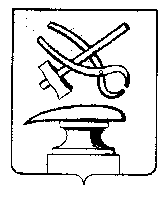 ПЕНЗЕНСКОЙ ОБЛАСТИПОСТАНОВЛЕНИЕОт  20.05.2019   № 717                                                                                              г. КузнецкОб утверждении «Проекта межевания территории в границах кадастрового квартала 58:31:0202111 в городе Кузнецке Пензенской области, ограниченной улицами: с севера – улицей Железнодорожной, с юга – железной дорогой, с запада – улицей Гагарина и с востока – улицей Свердлова»Рассмотрев документы, представленные отделом архитектуры и градостроительства администрации города Кузнецка, руководствуясь ст. 46 Градостроительного кодекса Российской Федерации, результатами публичных слушаний от 15.05.2019,АДМИНИСТРАЦИЯ ГОРОДА КУЗНЕЦКА ПОСТАНОВЛЯЕТ:Утвердить «Проект межевания территории в границах кадастрового квартала 58:31:0202111 в городе Кузнецке Пензенской области, ограниченной улицами: с севера – улицей Железнодорожной, с юга – железной дорогой, с запада – улицей Гагарина и с востока – улицей Свердлова».Настоящее постановление подлежит официальному опубликованию и размещению на официальном сайте администрации города Кузнецка в течение трех дней со дня его подписания.Контроль за исполнением настоящего постановления  возложить на первого заместителя главы администрации города Кузнецка Трошина В.Е.Глава администрации города Кузнецка  			                      С.А. Златогорский  